ECE 439            Sample Test #2        	    NAME_________________________________Answer all questions in space provided.  Use back of the pages for extra work. You have 75 minutes.#1)  a) List the three basic steps in image sharpening. b) Give an example operation for each step.#2)  Find the Huffman code for a 2-bit per pixel image with the following histogram:What is the average word length ? _________What is the entropy ? _______#3) What is the best frequency domain restoration filter to use in the absence of noise ? Using our restoration model, derive the equation for this filter. #4) a) What do OTF and MTF stand for and what do they mean? b) What does it mean for an image to be stationary? c) Are images typically stationary? Explain.#5) a) One way to correct for geometric distortion involves using tiepoints. What is a tiepoint?    b) What can be done if the mapping equations return non-integer values? Explain how.    c) List three methods to perform gray level interpolation, along with an advantage and                                  disadvantage of each.#6)  Apply the following filters to the 3x3 (window size is 3x3) subimages below, and find the output for each. a) median, b) minimum, c) midpoint, d) alpha-trimmed mean with T = 2.#7) Given an image with 3-bits per pixel, with the following histogram, a) find the histogram mapping table, and b) the resulting histogram after histogram equalization.#8)  Mark T for true and F for false. ___ Quantization is a reversible process___ In the presence of gamma noise, a Wiener filter reduces to an inverse filter.___ Unsharp masking gives images a “softer” look___ In image coding, the mapping process is not reversible___ Order filters are nonlinear filters___ When measuring image quality with a subjective test, the best type is an impairment test.___ Image enhancement methods utilize a mathematical model of the image formation process___ Homomorphic filtering assumes low frequencies are primarily from the lighting___ PSF stands for “Point Space Feature”___ A Huffman code is uniform length code___ In unsharp masking the amount of sharpening is controlled by a histogram shrink___ Using a gray code in preprocessing can improve RLC results___ JPEG2000 uses the wavelet transform___ Objective image quality measures are useful for all applications.___ Notch filters are useful for removing periodic noise caused by engine vibration___ Most real images can be considered to be stationary signals#9) a) Sketch the histogram of an image with high entropy.  b) Sketch the histogram of an image with medium entropy. c) Sketch the histogram of an image with zero entropy#10) a) Describe the image model used in homomorphic filtering. b) List the assumptions that underlie application of this filter for image improvement. c) Describe an example where the assumptions are not valid.#11) a) Given the following image, list a sequence of steps that could be used to make the image look better. b) Is the order of operations important? Why or why not?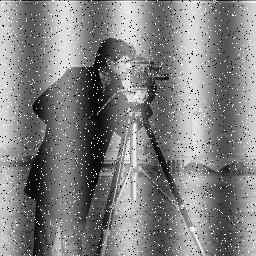 #12)  a) What is the power spectrum ratio and how is it related to the signal-to-noise ratio? b) Sketch the filter response of the Wiener and the inverse filter and explain why the Wiener works better in the presence of noise. c) Why use a constant in place of the power spectrum ratio in the Wiener filter?#13) a) Briefly describe a method for estimating a noise model for an image. b) Briefly describe a method for estimating the degradation function of an image acquisition system.Gray Level0123Number of Pixels400200300100Gray LevelNumber of Pixels051521032045556070